新 书 推 荐中文书名：《人类灵魂：从神经科学角度探索大脑、心灵以及二者差异》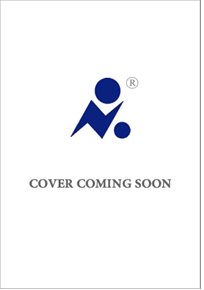 英文书名：THE HUMAN SOUL: What Neuroscience Shows Us About the Brain, the Mind, and the Difference Between the Two作    者：Michael Egnor and Denyse O’Leary出 版 社：Worthy Publishing代理公司：GCP/ANA/Jessica Wu页    数：256页出版时间：2025年6月代理地区：中国大陆、台湾审读资料：电子稿类    型：科普内容简介：人只是化学物质的集合，处理大脑步骤的物体吗？人是否存在灵魂呢？当今医学普遍认为灵魂并不存在。人体没有任何部分会在死亡后继续存在。人类在任何方面都不属于精神层面的存在，人完全是物质性的。人由细胞和组织构成，并由头部的物质器官——大脑来控制。通过突触的放电，大脑产生意识并对外界刺激做出反应。实质上，人即大脑，即大脑的所作所为。在这本开创性的书中，神经外科医生迈克尔·埃格诺博士借助最新、最尖端的神经科学来证明现代医学是错误的，人的某一部分是与大脑功能分离的——我们有心灵。埃格诺博士介绍了一些案例研究，这些研究中，患者的大脑被分开或大部分切除，包括出生时大脑有大片缺失的情况，以及处于持续植物状态或临床死亡的人群。在所有这些案例中，有一个人思维仍然非常活跃、正常。埃格诺博士还分享了最新的神经科学对人类智力和意志的研究。通过最新技术，科学家可以找到控制身体或情绪的大脑部位，但他们找不到抽象思维或意志的所在。他们可以通过刺激大脑移动身体，但患者意识到自己并不是在移动自己的身体。这些研究前无古人、魅力十足。埃格诺博士在这里表明，人的某些方面是非物质的，超越了物质身体。他通过科学证明了人类灵魂的存在。作者简介：迈克尔·埃格诺（Michael Egnor）博士是纽约斯托尼布鲁克医学院的神经外科学教授兼研究与教育副主任。他还是探索研究所自然与人工智能中心的高级研究员。丹尼斯·奥利利（Denyse O’Leary）是科学、创造、设计和灵性主题的众多书籍的作者或合著者，包括《灵性大脑：一位神经科学家证明灵魂存在的案例》（与神经科学家马里奥·博雷加尔共同合著）。感谢您的阅读！请将反馈信息发至：版权负责人Email：Rights@nurnberg.com.cn安德鲁·纳伯格联合国际有限公司北京代表处北京市海淀区中关村大街甲59号中国人民大学文化大厦1705室, 邮编：100872电话：010-82504106, 传真：010-82504200公司网址：http://www.nurnberg.com.cn书目下载：http://www.nurnberg.com.cn/booklist_zh/list.aspx书讯浏览：http://www.nurnberg.com.cn/book/book.aspx视频推荐：http://www.nurnberg.com.cn/video/video.aspx豆瓣小站：http://site.douban.com/110577/新浪微博：安德鲁纳伯格公司的微博_微博 (weibo.com)微信订阅号：ANABJ2002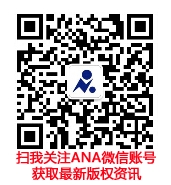 